Osterei Vorlage 6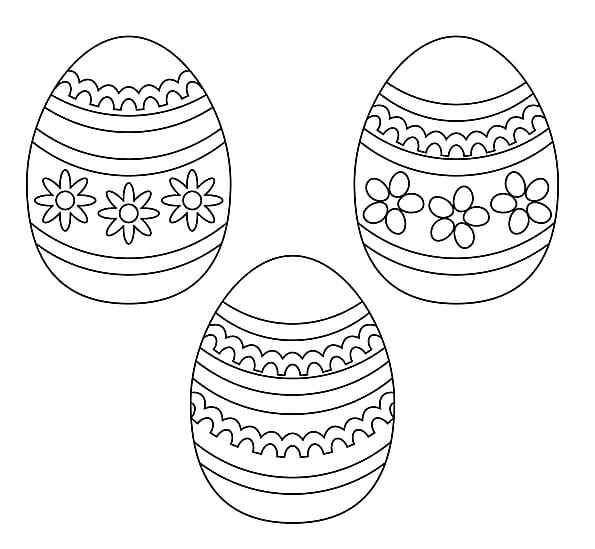 